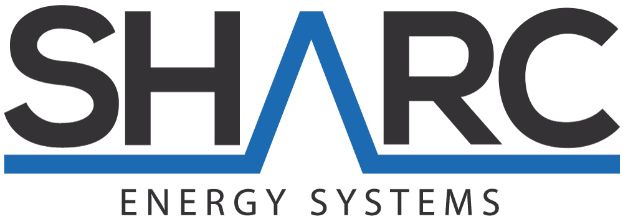 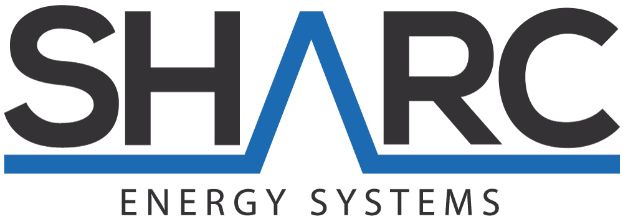 PRESS RELEASE                                                                                                                  July 9, 2018SHARC Wins Canadian Prestigious Water Canada’s Industry AwardVANCOUVER, Canada -- Sharc International Systems Inc.  (CSE: SHRC) (FSE: IWIA) (OTCQB: INTWF) ("SHARC" or "the Company") is pleased to announce that the Company’s revolutionary SHARC™ wastewater heat exchange system has won three top awards at the prestigious Water’s Next Award program that honours the achievements of individuals and companies that successfully improve freshwater in Canada.Every year, Water Canada magazine’s Water’s Next Award program honours the incredible achievements and ideas of individuals and companies that successfully work to make a positive change to water in our country and abroad. There were a total of 13 categories and SHARC was nominated in 4 categories and won in 3 of those categories, People – Private Sector (Winner), Projects & Technologies – Wastewater (Winner), Overall – Water Steward of the Year and Overall – Company of the Year (Winner). Established in 2011, Water’s Next is nominated by its peers in the water industry in Canada and voted upon through a selection committee who are experts within their fields in global water issues. To read up on the selection committee, information is available at 2018 Water’s Next Selection Committee.Lynn Mueller, Chief Executive Officer of SHARC stated, “We are delighted to have picked up these awards against such tough competition from all over Canada. Award wins reflect on how dedicated we are to providing the products to help our fragile environment. All the stakeholders and the employees of the Company pride ourselves on offering great products and services and look forward to providing the right outcomes for the water and environment of Canada and to the customers we serve on a daily basis.”The Company also wishes to announce that CFO, David Alexander, has stepped down due to health reasons and replacing Mr. Alexander as CFO in an interim capacity is Hanspaul Pannu, CPA-CA.  Mr. Pannu has worked in the Canadian small cap public company space for over 5 years providing financial reporting, corporate secretary, listing and general accounting support. He is currently the Chief Financial Officer of APPx Crypto Technologies Inc., a blockchain technology and mobile application company and Marapharm Ventures Inc. (CSE: MDM), a Canadian and US Cannabis company and has held or currently holds a senior financial position with LED Medical Diagnostics Inc. (TSX-V: LMD), Aequus Pharmaceuticals Inc. (TSX-V: AQS, OTCQB: AQSZF), Veritas Pharma Inc. (CSE: VRT) and Blok Technologies Inc. (CSE: BLK). He is a Chartered Professional Accountant.About SHARC International SystemsSHARC International Systems Inc. is a world leader in thermal heat recovery. SHARC™ technology systems recycle thermal energy from wastewater, generating one of the most energy efficient and economical systems for heating, cooling & hot water preheating for commercial, residential and industrial buildings. SHARC is publicly traded in Canada (CSE: SHRC), the United States (OTCQB: INTWF) and Germany (Frankfurt: IWIA).Further information about the Company is available on our website at www.sharcenergy.com or under our profile on SEDAR at www.sedar.com.ON BEHALF OF THE BOARD“Lynn Mueller”Chairman and Chief Executive OfficerFor further information, please contact:Ray CrowleyTelephone: 604 782 0773Email: ray.crowley@sharcenergy.comNeither the Canadian Securities Exchange nor its Regulation Services Provider (as that term is defined in policies of the Canadian Securities Exchange) accepts responsibility for the adequacy or accuracy of this release.Forward-Looking StatementsCertain statements contained in this news release may constitute forward-looking information. Forward-looking information is often, but not always, identified by the use of words such as "anticipate", "plan", "estimate", "expect", "may", "will", "intend", "should", and similar expressions. Forward-looking information involves known and unknown risks, uncertainties and other factors that may cause actual results or events to differ materially from those anticipated in such forward-looking information. SHARC's actual results could differ materially from those anticipated in this forward-looking information as a result of regulatory decisions, competitive factors in the industries in which the Company operates, prevailing economic conditions, and other factors, many of which are beyond the control of the Company. SHARC believes that the expectations reflected in the forward-looking information are reasonable, but no assurance can be given that these expectations will prove to be correct and such forward-looking information should not be unduly relied upon. Any forward-looking information contained in this news release represents the Company's expectations as of the date hereof, and is subject to change after such date. The Company disclaims any intention or obligation to update or revise any forward-looking information whether as a result of new information, future events or otherwise, except as required by applicable securities legislation.###